 «Удивительное рисование»Тема: «Удивительное рисование»Цель: Создать условия для овладения нетрадиционными техниками рисования с последующим применением в  деятельности  детей.Задачи:• Повышать компетентность в художественно – творческом развитии детей;• Формировать умение организовывать совместную творческую деятельность с детьми старшего дошкольного возраста через использование нетрадиционных техник рисования. • Апробировать новые нетрадиционные техники работы с семьей, как фактор позитивного эмоционального развития ребенка. Способствовать установлению партнерских отношений между родителями и педагогами. Форма организации мероприятия: мастер-классОборудование: бумага, кисточки, гуашь, салфетки, поддоны с краской, «рыбки»,пластилин  , манка, клей, , корона, волшебная палочка, магнитофон, музыкальное сопровождение, «наградные медали».План:1. Значение рисования для всестороннего развития ребенка. 2. Знакомство с нетрадиционными техниками рисования для детей среднего старшего возраста. 3. Рефлексия. 4. Обратная связьХод занятия1. Значение рисования - Добрый день,! Я очень рада видеть Вас! Сегодня мы поговорим о значении рисования и познакомимся с несколькими нетрадиционными техниками рисования .Изобразительная деятельность является едва ли не самым интересным видом деятельности школьников. Она позволяет ребёнку отразить в изобразительных образах свои впечатления об окружающем, выразить своё отношение к ним. Вместе с тем изобразительная деятельность имеет неоценимое значение для всестороннего эстетического, нравственного, трудового и умственного развития детей. Рисование имеет огромное значение в формировании личности ребенка. От рисования ребенок получает лишь пользу. Особенно важна связь рисования с мышлением ребенка. Рисование развивает интеллектуальные способности детей, память, внимание, мелкую моторику, учит ребенка думать и анализировать, помогает закреплять знания о цвете и форме, соизмерять и сравнивать, сочинять и воображать. Для умственного развития детей имеет большое значение постепенное расширение запаса знаний. - Кто дома рисует?-  Как обычно вы это делаете ?3. Нетрадиционные техники рисования.- Немного – немало прошло времени, как отыскали рецепт, который помогает совершенствовать творческие способности. Это - нетрадиционные изобразительные техники.
- С какими нетрадиционными техниками рисования вы знакомы ?Отпечатывание ( поролоном , мятой бумагой, пенопластом , листьями , ватными палочками и т.д.)Кляксография (ребенок, набрав краски на кисточку, с некоторой высоты капает на середину листа, потом бумагу наклоняет в разные сторону или дует на полученную каплю. Фантазия потом подскажет, на кого стала похожа полученная клякса. Рисование ладонью и пальцами. Набрызг для фона зубной щеткой или кисточкой. Рисование по ткани.  Рисование различными крупами, солью.Ниткография. Техника тычка жесткой кистью по  нарисованным карандашом контурам.Рисование акварелью по свечке или по восковым мелкам.Рисование пластилином.- Сегодня мы познакомимся с некоторыми нетрадиционными техниками рисования. -Вы любите путешествовать? Сейчас мы отправимся с вами в необычное путешествие, в страну «Рисовандию», присаживайтесь на свои места. - Послушайте загадку о сказке и назовите её.«Бабушка слепила вкусный пирожок,Но от многих в лесу, убежать он смог» ( Колобок) - Я предлагаю нарисовать вам этого сказочного персонажа в технике рисования свечой. - Это первая нетрадиционная техника, которую мы сегодня испробуем.  ( на столе листы бумаги , свеча и краски , сначала с помощью свечки рисуем колобок , а потом раскрашиваем лист одним цветом.)Физкультминутка «Художница»- Слушаем следующую загадку:«Во дворе катали комШляпа старая на нёмНос приделали и в мигПолучился …» ( Снеговик )Снеговика  нарисуем манкой . Для этой техники можно использовать разные мелкие крупы, соль (можно подкрашенную). Суть – клеем нарисовать снеговика, посыпать его манкой и аккуратно стряхнуть излишки, дорисовать недостающие части краской.Слушайте следующую загадку.Мчится без оглядки,Лишь сверкают пятки.Мчится что есть духу,Хвост короче уха.Живо угадай-ка,Кто же это? (Зайка)Рисунок зайца делиться на РЯДЫ-СЕКТОРЫ, каждый из которых заштриховывается. Получаем ровные ряды штриховки.- Молодцы, ребята вы справились со всеми заданиями!- Наше путешествие в страну «Рисовандию» подходит к концу и нам пора возвращаться, а чтобы опять стать взрослыми закройте глаза и повторяйте за мной: - ШУ - ШУ! Не шучу! Взрослой стать опять хочу!4. Рефлексия. "Шляпа пожеланий"Всем участникам раздаются небольшие листы бумаги, предлагается написать то, чего ему бы хотелось пожелать присутствующим, при этом ни к кому конкретно не обращаясь и опустить листок в «Шляпу пожеланий» Затем учитель перемешивает в шляпе все пожелания, и дети вытаскивают из нее пожелания для себя. 5. Обратная связь- Большое спасибо всем. Благодарю вас за участие. -Сегодня вы были настоящими художниками, и наступил самый ответственный момент – награждение. Союз художников принимает Вас в свои ряды, вручает Вам медали .И в заключении, нам бы хотелось, чтобы каждый из вас ответил на некоторые вопросы. 1 Понравилась ли Вам наше путешествие?2. Чему новому сегодня научились?Концовка. Желаю, Вам, успехов в творческих работах !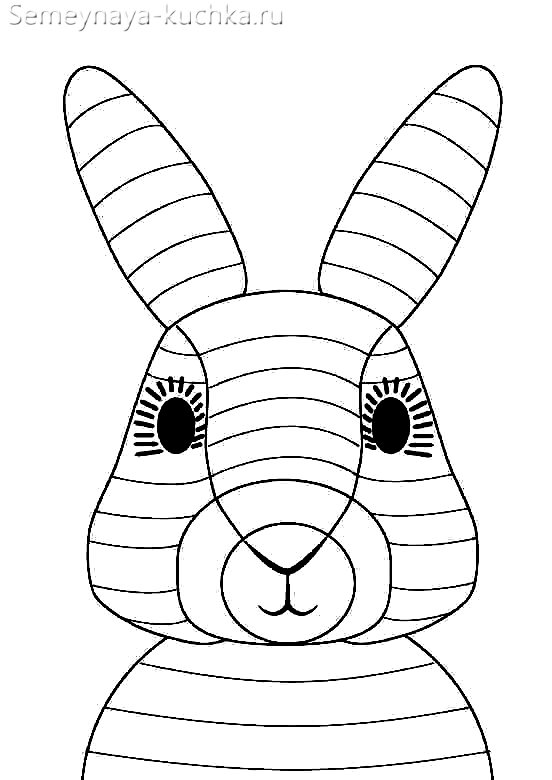 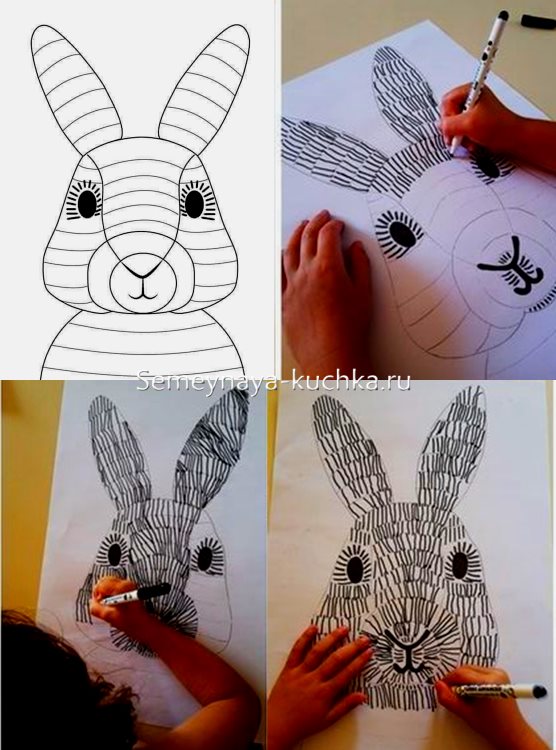 